Temat : „ Miejsce przygotowania posiłków - kuchnia”Moi drodzy uczniowie.Pośród różnych pomieszczeń znajdujących się w mieszkaniu  jest kuchnia. Mówi się, że kuchnia to serce domu. Jak myślicie dlaczego?To miejsc, w którym najczęściej skupia się pozytywna energia. Kojarzy się z ciepłem, zapachem, przyjazną atmosferą, Kuchnia to miejsce przygotowywania posiłków.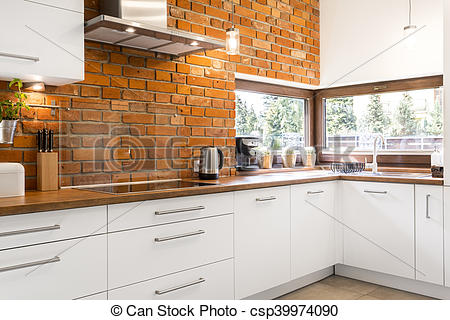 Obejrzyjcie krótki filmik, który przedstawia kuchnię. Zwróćcie uwagę, jakie przedmioty znajdują się w tym pomieszczeniu.Film: https://www.youtube.com/watch?v=JeKxjxhpbHgWykonaj poniższą kartę pracyNazwijcie wszystkie przedmioty na karcie pracy i wskażcie te, które znajdziemy w kuchni.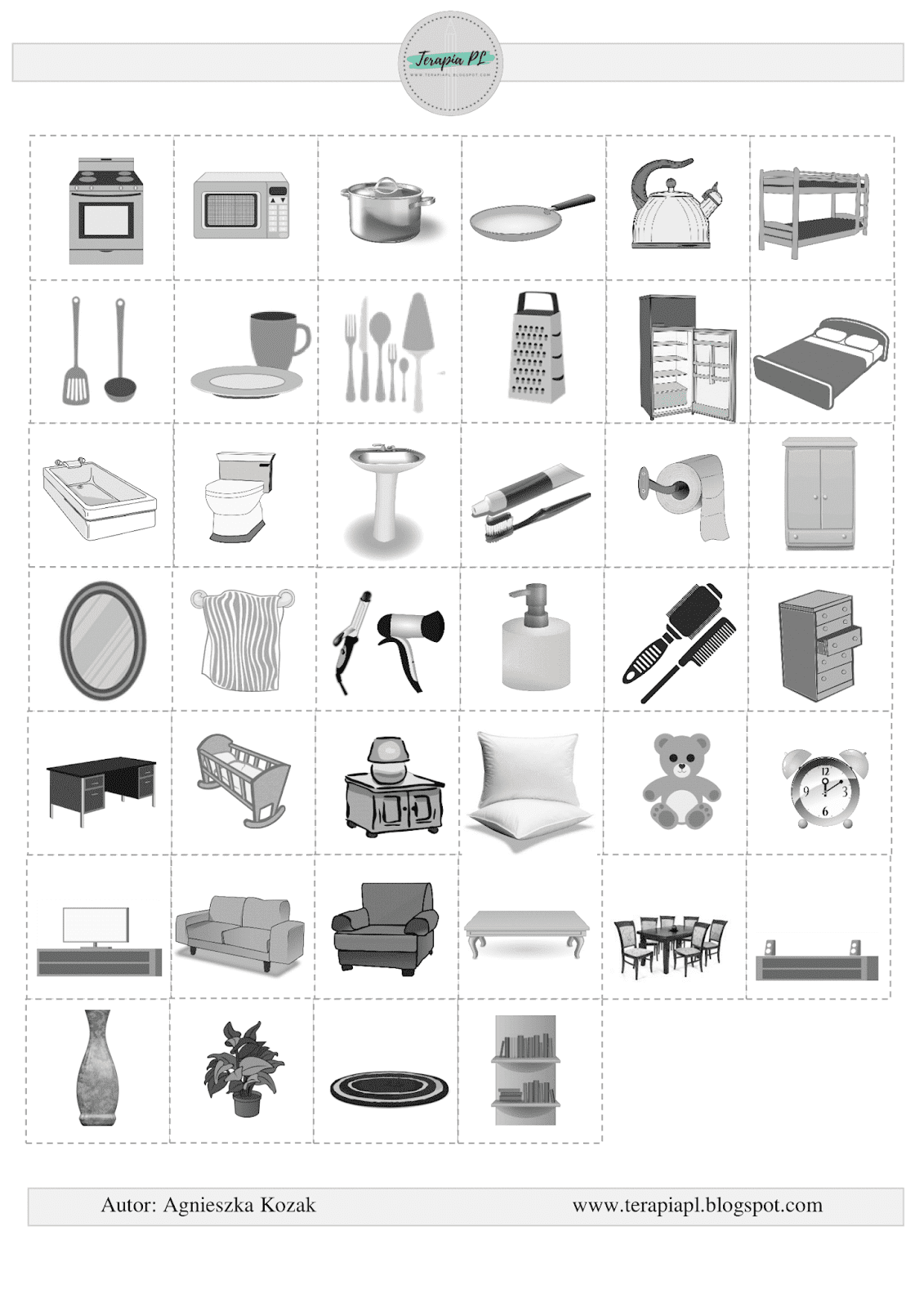 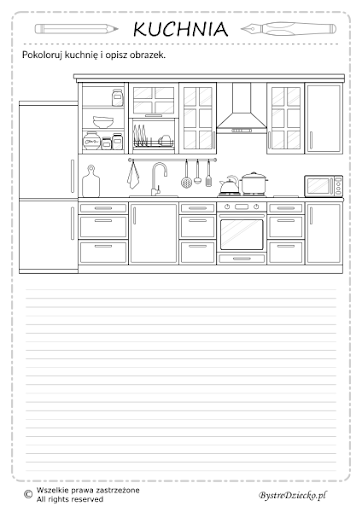 